PReDICTED GRADES REQUEST FORM SLOVAKIA - the Vysvedčenie o Maturitnej Skúšce / Maturita.Please complete this form electronically where possible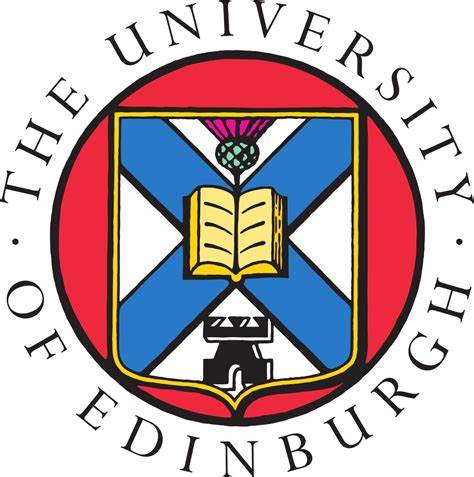 The University of EdinburghCollege of Medicine and Veterinary MedicineName of Applicant:UCAS Personal ID Number:School Name & Address:SubjectsSubjectsPredicted Grades (1-5)Subject Subject Subject Subject SubjectSubjectTeacher’s Name:Teacher’s Signature:Date: